ПРОТОКОЛ № 20Чемпионат России 2020 года по футболу среди лиц с заболеванием ЦП  Стадион «Капролактамовец» г. Дзержинск                                   «29» августа  2020 года.  Начало в 16 часов 00 минут. Освещение Естественное.            Количество зрителей 250 чел.Результат  матча    7-2  в пользу  команды  «Нижегородец» (Дзержинск).                                                                   Первой половины  3-0  в пользу  команды  «Нижегородец» (Дзержинск). Серия ударов с 9-ой отметки в пользу команды «нет».                          Официальные   представителиПредупреждения игрокам ( Фамилия, Имя,   номер   игрока,     команда,    время,   причины   ) :Удаления       игроков     (  Фамилия, Имя,    номер    игрока,     команда,     время,     причины  ) :Извещение о подаче протеста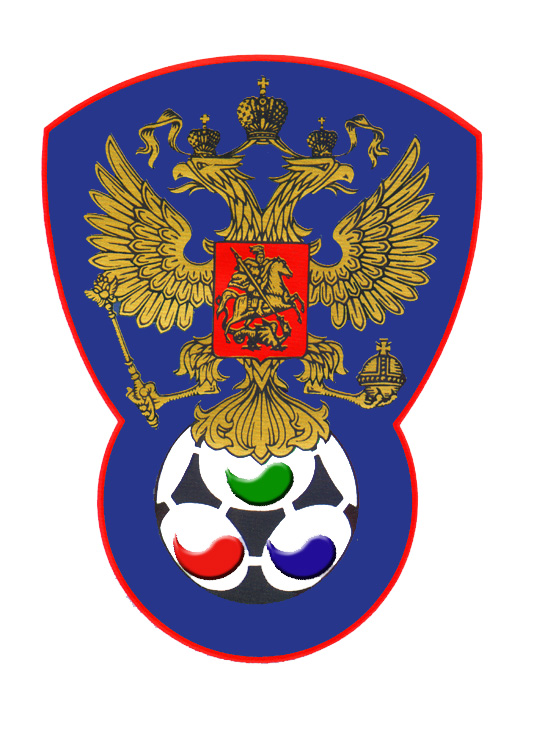 ВСЕРОССИЙСКАЯ ФЕДЕРАЦИЯФУТБОЛА ЛИЦ С ЗАБОЛЕВАНИЕМ ЦП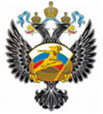 Нижегородец (Дзержинск)Олимпия (Москва)Судейская бригадаФамилия , ИмяКатегорияГородГлавный  судьяЛысенко Павел1Йошкар-ОлаПомощник № 1Федотов Сергей1ПавловоПомощник № 2 Сухов Дмитрий1Нижний НовгородРезервный судьяВерхнев Анатолий1Нижний НовгородБелыефутболкиСиниеСиниегетрыСиние№ФамилияИмяКлЗМЗаменыЗамены№ФамилияИмяКлЗМЗаменыЗамены№ФамилияИмяКлЗМ№мин№ФамилияИмяКлЗМ№мин16ШулкинНикита21СмирновОлег12Белов Данила225СамотинКирилл24ИльичевЛеонид11-18ПотехинИван35МатерухинСергей229ВойташукИван210КулигинАлександр2110Воробьев Андрей224215ЛарионовВячеслав3243111РамоновЭдуард226МихеевМаксим2114Лебедев Юрий27ШиловСергей16ПронинОлег1212ЖелезовДанила324ЧесноковИван3№Фамилия  и  инициалыДолжность№Фамилия  и  инициалыДолжность1Емешкин ГригорийГл. тренер1Морозов ВикторГл. тренер22НетНетНе поступалоГлавный судья_______________(Лысенко П.В.)                  подписьфамилия и инициалыПодпись представителя принимающей команды_______________(Емешкин Г.В.)                  подписьфамилия и инициалыПодпись представителя команды гостей_______________(Морозов В.И.)                  подписьфамилия и инициалы